Modèle à adapter n° 05-I-MOD2 - CDG 53 (mars 2022)Arrêté n° ___ portant admission à la retraite de M./Mme _____________________, __________ (grade),Le Maire, (ou Président),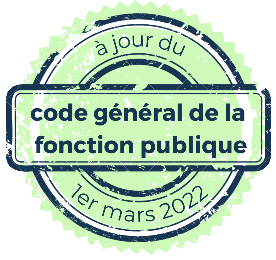 Vu le Code général des collectivités territoriales et notamment son article L2122-18 (ou L5211-9),Vu le code général de la fonction publique et notamment les articles L115-2, L550-1 et L613-5Vu la loi n° 2003-775 du 21 août 2003 portant réforme des retraites,Vu le décret n° 2003-1306 du 26 décembre 2003 modifié relatif au régime de retraite des fonctionnaires affiliés à la Caisse de Retraites des Agents des Collectivités Locales,Vu la loi n° 2010-1330 du 9 novembre 2010 portant réforme des retraites,Vu la demande d’admission à la retraite formulée par M./Mme __________, __________ (grade), en date du __________,. Lorsqu’il s’agit d’un départ anticipé pour carrière longue :Vu l’avis favorable à l’admission à la retraite de la Caisse Nationale de Retraites des Agents des Collectivités Locales à compter du __________,. Lorsqu’il s’agit d’une mise à la retraite pour invalidité :Vu l’avis de la commission de réforme en date du __________,Vu l’avis favorable à la radiation des cadres pour invalidité de la Caisse Nationale de Retraites des Agents des Collectivités Locales à compter du __________,arrête :Article 1 : Placement en retraiteM/Mme __________, __________ (grade), né(e) le __________ à __________ (département), demeurant ________________________, affilié(e) à la Caisse Nationale de Retraites sous le n° __________, est admis(e) à la retraite sur sa demande (d’office, pour limite d’âge ou pour invalidité), à compter du __________.Article 2 : Voies et délais de recoursEn cas de contestation, le présent arrêté peut, dans un délai de deux mois à compter de sa notification à l’agent, faire l’objet d’un recours administratif préalable devant l’auteur de la décision et d’un recours contentieux devant le Tribunal administratif de NANTES.Article 5 : ExécutionAmpliation du présent arrêté sera transmise à M. le Président du Centre de gestion de la fonction publique territoriale de la Mayenne, M. le Comptable de la collectivité et à l’intéressé(e).Fait à _______________________, le __________________Le Maire, (Le Président),